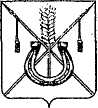 АДМИНИСТРАЦИЯ КОРЕНОВСКОГО ГОРОДСКОГО ПОСЕЛЕНИЯ КОРЕНОВСКОГО РАЙОНАПОСТАНОВЛЕНИЕот 10.11.2023 	   		                                     			  № 1445г. Кореновск О предоставлении Гребейникову Евгению Васильевичуразрешения на отклонение от предельных параметровразрешенного строительства, реконструкции объектовкапитального строительства, расположенного по адресу:Российская Федерация, Краснодарский край, Кореновскийрайон, Кореновское городское поселение, город Кореновск,улица Венеры Павленко, 82вВ соответствии со статьей 85 Земельного кодекса Российской Федерации, статьей 40 Градостроительного кодекса Российской Федерации,                              статьей 8 Федерального закона от 30 декабря 2009 года № 384-ФЗ «Технический регламент о безопасности зданий и сооружений», частью 16 статьи 65 Водного кодекса Российской Федерации, пунктами 4.11, 4.13 Свода правил СП 4.13130.2013 «Системы противопожарной защиты. Ограничение распространения пожара на объектах защиты. Требования к объемно-планировочным и конструктивным решениям», утвержденным приказом МЧС России от 24 апреля 2013 года № 288, с решением Совета Кореновского городского поселения Кореновского района от 28 апреля 2021 года № 180 «Об утверждении Положения о порядке организации и проведения публичных слушаний, общественных обсуждений в Кореновском городском поселении Кореновского района» (с изменениями от 25 августа 2021 года № 216,                        от 26 октября 2022 года № 340), Уставом Кореновского городского поселения Кореновского района, на основании заключения о результатах публичных слушаний от 8 ноября 2023 года  № 43, администрация Кореновского городского поселения Кореновского района п о с т а н о в л я е т:1. Предоставить Гребейникову Евгению Васильевичу разрешение на отклонение от предельных параметров разрешенного строительства, реконструкции объектов капитального строительства: минимальный отступ зданий, строений, сооружений размером 4,7 метров от северной границы земельного участка, минимальный отступ зданий, строений, сооружений размером 2,8 метров от восточной границы земельного участка и минимальный отступ зданий, строений, сооружений размером 2,5 метров от южной границы земельного участка при реконструкции индивидуального жилого дома в здание офисов, магазинов на земельном участке площадью 448 квадратных метров с кадастровым номером 23:12:0601024:777 в городе Кореновске по улице Венеры Павленко, 82в.2. Отделу архитектуры и градостроительства администрации Кореновского городского поселения Кореновского района (Березовская) направить настоящее постановление в управление архитектуры и градостроительства администрации муниципального образования Кореновский район для внесения сведений в государственную информационную систему обеспечения градостроительной деятельности муниципального образования Кореновский район.3. Общему отделу администрации Кореновского городского поселения Кореновского района (Козыренко) официально опубликовать настоящее постановление и обеспечить его размещение на официальном сайте администрации Кореновского городского поселения Кореновского района в информационно- телекоммуникационной сети «Интернет».4. Гребейникову Евгению Васильевичу до начала строительства:4.1. Разработать перечень мероприятий по предупреждению чрезвычайных ситуаций природного и техногенного характера на основании результатов инженерных изысканий и сведений о границах зоны подтопления.4.2. Оформить разрешение на строительство (реконструкцию).5. Контроль за выполнением настоящего постановления возложить                  на заместителя главы Кореновского городского поселения Кореновского района С.Г. Чепурного.6. Постановление вступает в силу после его официального опубликования.Исполняющий обязанности главыКореновского городского поселенияКореновского района                                                                          Т.В. Супрунова